MARK  (NOT)2017-2018 EDUCATIONAL PERIOD2017-2018 EDUCATIONAL PERIOD2017-2018 EDUCATIONAL PERIODDATE (TARİH)DADAY ANADOLU IMAM HATIP SECONDARY SCHOOLDADAY ANADOLU IMAM HATIP SECONDARY SCHOOLDADAY ANADOLU IMAM HATIP SECONDARY SCHOOL02/01/ 2018ENGLISH LESSON1ST TERM3 RD EXAM02/01/ 2018QUESTIONSFOR GRADE 6THFOR GRADE 6THTUESDAYNAME (AD)TUESDAYSURNAME (SOYAD)MEHMETNUMBER (NO)DEGERLI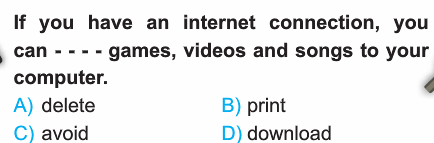 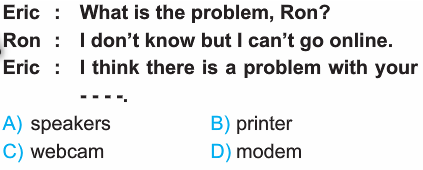 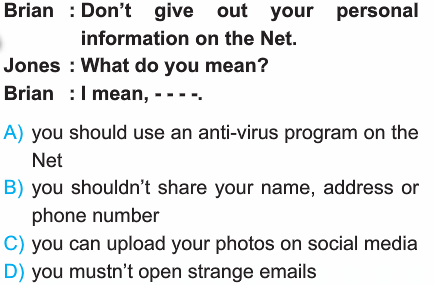 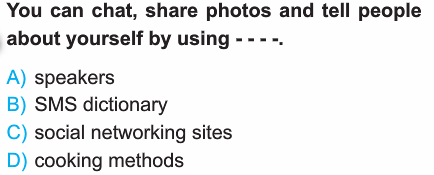 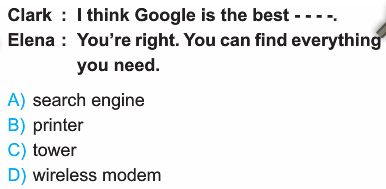 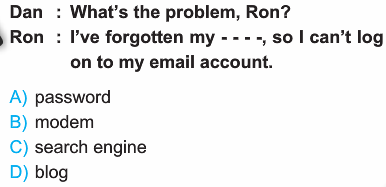 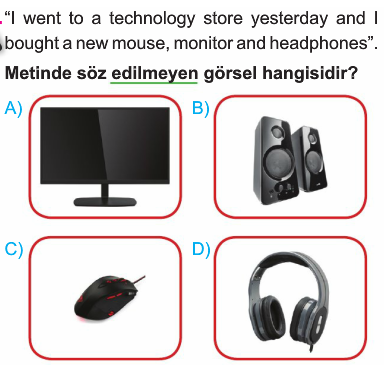 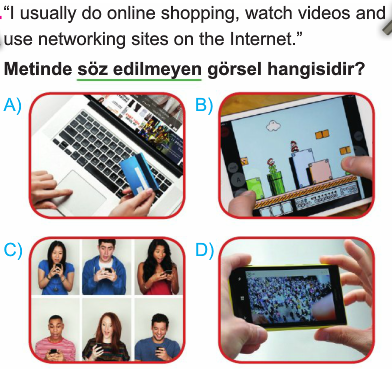 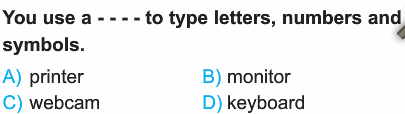 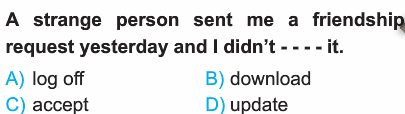 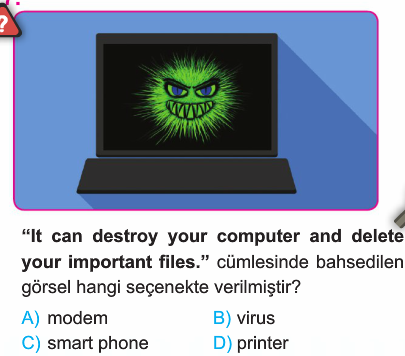 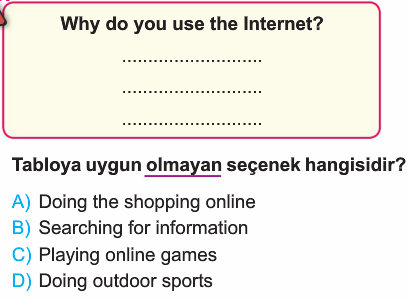 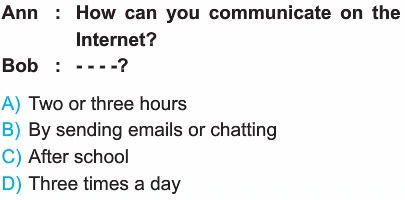 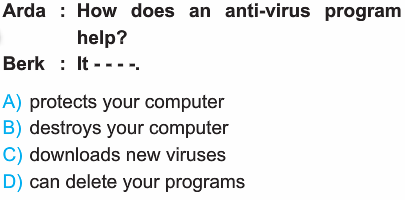 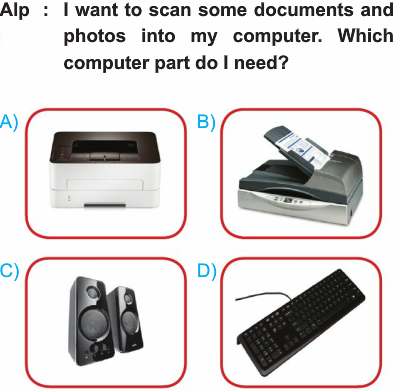 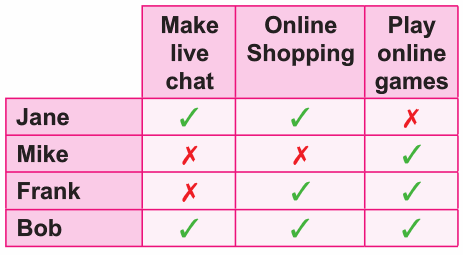 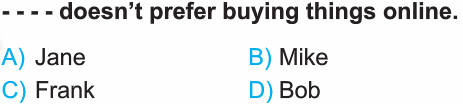 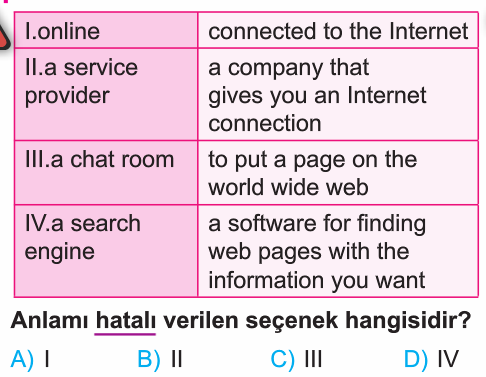 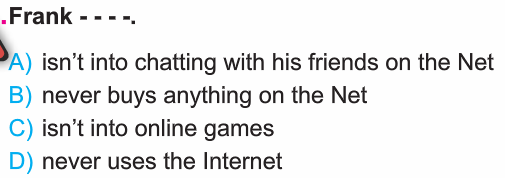 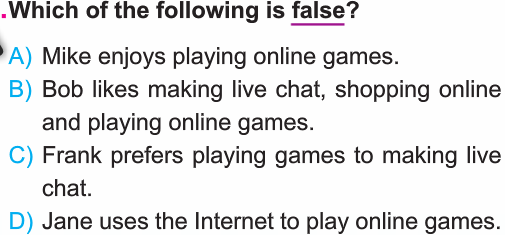 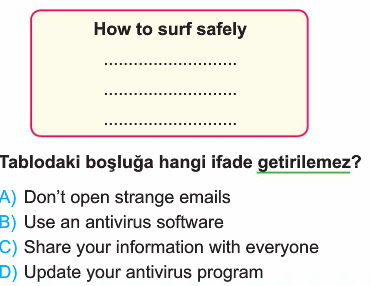 